บันทึกข้อความ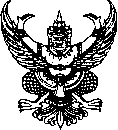 ส่วนราชการ หน่วยเทคโนโลยีสารสนเทศ งานธุรการ คณะสังคมศาสตร์ โทร.1923ที่ อว 0603.21.01(1)/-				วันที่				 เรื่อง   ขอความอนุเคราะห์สร้างบัญชีผู้ใช้งานและอีเมล์บนระบบเครือข่ายของมหาวิทยาลัยนเรศวรเรียน	รองคณบดีฝ่ายวิชาการและพัฒนาคุณภาพการศึกษา		ด้วย [ชื่อ/หน่วยงาน]								
ได้ดำเนินการ  รับบุคลากรใหม่ จ้าง  ทำโครงการ						
เพื่อ												
โดย 	 มีระยะเวลาปฏิบัติงาน      เดือน นับตั้งแต่วันที่			ถึงวันที่              	 	 อื่นๆ 										
ความละเอียดดังเอกสารที่แนบมาพร้อมนี้ (ถ้ามี)		ในการนี้ [ชื่อ/หน่วยงาน]								
จึงขอความอนุเคราะห์เพื่อสร้างบัญชีผู้ใช้งานและอีเมล์ จำนวน.......คน โดยมีรายชื่อดังต่อไปนี้			1. (ภาษาไทย) 									    	   	   (English) 										2. (ภาษาไทย) 									      	      	   (English) 										ทั้งนี้ ได้มอบหมายให้ [ชื่อ-นามสกุลผู้ประสานงาน] 		                     	
อีเมล (กรุณาระบุ*) 					โทรศัพท์ภายใน 		 เป็นผู้ประสานงาน		จึงเรียนมาเพื่อโปรดพิจารณาให้ความอนุเคราะห์หมายเหตุ*	หลังจากได้รับการอนุมัติ หน่วยเทคโนฯ จะดำเนินการ และ*แจ้งข้อมูลบัญชีผู้ใช้งานกลับทางอีเมลของผู้ประสานงาน 
ภายในระยะเวลา 3 วันทำการ ลงชื่อ                                       (ผู้ขออนุญาต)(                                                       )ตำแหน่ง                                                   .ลงชื่อ                                        (ผู้ตรวจสอบ)นายสุทธิศักดิ์ กิติคุณภิวัฒน์
เจ้าหน้าที่ระบบงานคอมพิวเตอร์ลงชื่อ					(ผู้อนุญาต)ผู้ช่วยศาสตราจารย์ ดร. อุดมพร ธีระวิริยะกุลรองคณบดีฝ่ายวิชาการและพัฒนาคุณภาพการศึกษาลงชื่อ					(ผู้อนุญาต)ผู้ช่วยศาสตราจารย์ ดร. อุดมพร ธีระวิริยะกุลรองคณบดีฝ่ายวิชาการและพัฒนาคุณภาพการศึกษา